П О Л О Ж Е Н И Е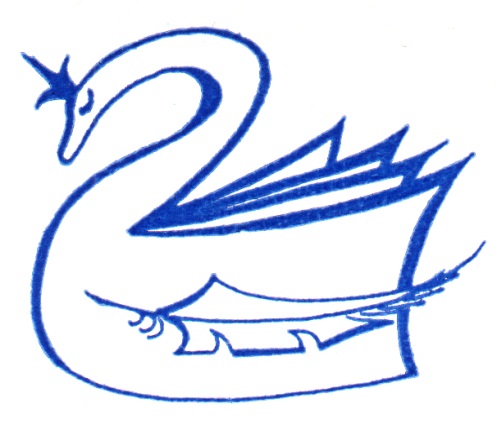 о городском  конкурседетской рукописной книги        «Все краски Севера»Отдел по культуре, спорту и делам молодежи Администрации города Оленегорска и подведомственной территории, МУК «Централизованная библиотечная система» и Центральная детская  библиотека, Комитет  по образованию  г. Оленегорска  объявляют очередной городской конкурс детской рукописной книги.Организация и условия1.1. Конкурс объявляется с  30  октября 2019 года.1.2. В конкурсе могут участвовать дошкольники строго от 5 лет, обучающиеся  школ, студенты образовательных учреждений начального, среднего и высшего профессионального образования (до 21 года), семьи, участники творческих объединений, кружков, студий, школьные и сельские библиотеки, авторские коллективы и коллективы авторов, Центр внешкольной работы, детская художественная школа и школа искусств, другие организации на всей территории муниципального образования город Оленегорск с подведомственной ему территорией.1.3. На конкурс принимаются: стихи, рассказы, сказки, очерки, путевые заметки с реальным или фантастическим сюжетом, легенды, предания, истории о жизни своей семьи, далеких и близких предков. 1.4. В конкурсе выделены следующие возрастные группы:младшая: дошкольники (от 5 лет) – 1-4 классы;средняя: 5-8 классы;старшая: 9-11 классы – молодёжь (до 21 года);семейная (семейные и коллективные работы). 1.5. В конкурсе объявляются следующие номинации:«Доблесть героев бессмертна» (к 75-летию Победы в Великой Отечественной войне);«Мурманск – город моей мечты»;«Скандинавская мозаика» (литература, культура, история и традиции северных стран: Норвегия, Финляндия, Швеция, Дания);«Мой сильный маленький народ» (коренные народы Крайнего Севера);«Стань природе другом»;1.6. Вопросами организации и проведения конкурса занимается рабочая группа, формируемая из учредителей конкурса.1.7. Конкурсная книга должна иметь  формат не более А3, обложку, титульный лист, оглавление, содержать основные сведения об авторе, художнике – иллюстраторе (фамилия, имя, возраст, школа, класс, место проживания, контактные телефоны), быть безопасной для чтения.Подведение итогов2.1. Материалы на конкурс принимаются Центральной детской библиотекой  МУК «ЦБС» г. Оленегорска до  09 февраля 2020 г.2.2. Мастерство, оригинальность, качество оформления книг оценивает жюри, в состав которого включены представители учреждений – организаторов.2.3 Подведение итогов городского конкурса состоится на  Празднике юных писателей в Оленегорске  16 февраля 2020 года.2.4. Книги – победители городского конкурса 29 февраля 2020г. отправляются на Международный конкурс детской рукописной книги в г. Мурманск  в  Государственную областную детско-юношескую библиотеку имени В.П. Махаевой (Буркова, 30), итоги которого будут объявлены 24 апреля 2020г.2.5. Положение о Международном конкурсе и приглашение на заключительный праздник в г. Мурманск являются основанием для направления участников на праздник в г. Мурманск.2.6. Конкурсная книга передается в Музей детской рукописной книги при Мурманской областной детско-юношеской библиотеке  с предоставлением прав на использование конкурсной работы в некоммерческих целях.Награждение3.1. Участникам городского конкурса вручаются Грамоты и  благодарственные письма                                4. КонтактыЦентральная детская библиотека г. Оленегорска (Ленинградский проспект, дом 7)Заместитель директора МУК «ЦБС»: Нистратова Елена ЮрьевнаГлавный библиотекарь ЦДБ: Посова Ирина ЮрьевнаГлавный библиотекарь ЦДБ Васкум Наталья Витальевна.Тел.: 54-916Электронная почта: cdb@ol-cbs.ru